　　　☆メールでの応募　⇒　gr-art@kenkou-island.or.jp　　　☆郵送での応募　　⇒　〒901-2112　沖縄県浦添市沢岻2-23-1 　　　　　　　　　　　　　　　　　　（公財）沖縄県保健医療福祉事業団　　　　　　　　　　　　　　　　　　　『グリーンリボンアート展』係　宛て　　主催：沖縄県、（公財）沖縄県保健医療福祉事業団、臓器移植普及推進シンポジウム実行委員会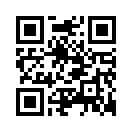 タイトルメッセージ展示する際のお名前・市町村名（ペンネーム可）　氏名　　　　　　　　　　　　　　　　　　　　　　市町村名　氏名　　　　　　　　　　　　　　　　　　　　　　市町村名連絡先住　所連絡先氏　名連絡先電話番号連絡先メールアドレス